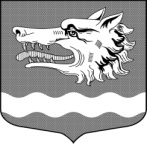 Администрация Раздольевского сельского поселенияПриозерского муниципального района Ленинградской областиП О С Т А Н О В Л Е Н И Е04 октября 2023 года                                                                                           № 234Об   утверждении   административного регламента администрации   Раздольевского    сельского поселения  Приозерского муниципального района Ленинградской     области      по    предоставлению муниципальной    услуги «Перераспределение земельи (или) земельных участков, находящихся вмуниципальной собственности (государственная собственность на которые не разграничена) и земельных участков, находящихся в частной собственности»        В целях исполнения Федерального закона от 27 июля 2010 года № 210-ФЗ «Об организации предоставления государственных и муниципальных услуг», администрация Раздольевского сельского поселения Приозерского муниципального района Ленинградской области ПОСТАНОВЛЯЕТ:1. Утвердить прилагаемый административный регламент администрации Раздольевского сельского поселения Приозерского муниципального района Ленинградской области по предоставлению муниципальной услуги «Перераспределение земель и (или) земельных участков, находящихся вмуниципальной собственности (государственная собственность на которые не разграничена) и земельных участков, находящихся в частной собственности».2. Постановление от 12.04.2023 года №107 «Об   утверждении   административного регламента администрации      МО     Раздольевское    сельское поселение МО Приозерский муниципальный район Ленинградской     области      по    предоставлению муниципальной    услуги «Перераспределение земель и (или) земельных участков, находящихся в муниципальной собственности (государственная собственность на которые не разграничена) и земельных участков, находящихся в частной собственности» считать утратившими силу.3. Постановление вступает в силу с момента его официального опубликования в средствах массовой информации.С приложением можно ознакомиться на официальном сайте администрации: разддольевское.рф